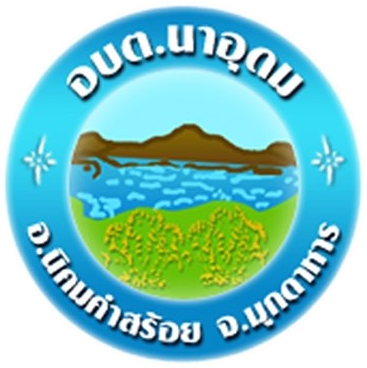 แบบฟอร์มร้องเรียน/ร้องทุกข์เขียนที่.......................................................................................วันที่......เดือน..................พ.ศ. ...............เรื่อง.................................................เรียน นายกองค์การบริหารส่วนตำบลนาอุดมข้าพเจ้า...................................... นามสกุล.............................. อายุ..........ปี  อยู่บ้านเลขที่.............. หมู่ที่............ ตำบล...................อำเภอ....................... จังหวัด..................... เบอร์โทรศัพท์..............................มีความประสงค์ร้องเรียน.....................................................................................................................................................................................................................................................................................................................................................................................................................................................................................................................................................................................................................................................................................................................................................................................................................................................................................................................................................................................................................................................................................................................................................................................................................................จึงเรียนมาเพื่อโปรดพิจารณาลงชื่อ…………………………………………..ผู้ร้องเรียน/ร้องทุกข์  (.........................................................)